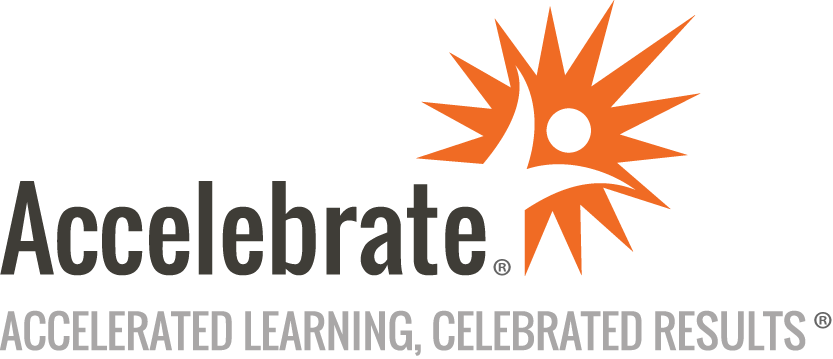 Intermediate Web Intelligence 4.2 ReportingCourse Number: BO-102
Duration: 1 dayOverviewThis Intermediate Web Intelligence® 4.2 Reporting training teaches attendees how to create different block structures, use Turn Into, create forms and cross table reports, use Input Controls, apply conditional formatting with cross tables, and more.PrerequisitesAll attendees should have taken Accelebrate's Introduction to Web Intelligence Reporting course or have the equivalent knowledge.MaterialsAll Web Intelligence training students receive comprehensive courseware.Software Needed on Each Student PCClass files and instructions for setting them up on your BusinessObjects server are provided. All attendees and the instructor will need access to the server during the training.ObjectivesCreate a variety of report format typesCreate a variety of chartsCreate complex conditions with promptsCreate complex crosstabsApply formatting optionsApply reporting functionsApply Input ControlsApply conditional formatting to cross table blocksOutlineIntroductionReporting Options Drag and DropUsing Turn IntoCreating Cross tablesCreating FormsCreating and Formatting Cross tablesUsing Turn IntoRelative Positioning Blocks Creating Sectioned ReportsSection FormattingCreating Charts Using TemplatesTurn Into ChartsUsing Assign DataUsing Properties TabFormatting ChartsUsing New Chart stylesColor FormattingMeasure Values OrientationFiltering On DimensionsChanging Chart VariablesCreating Complex Conditions Using Prompts/Saving as VariantsSetting Default Values For PromptsCreating Filters Based On Cascading LOVCreating Multiple FiltersUsing Ands/Ors Using BracketsCrosstabs Basic Formatting Reviewing Blocks stylesCreating Cross tablesDrag and DropTurn IntoUsing Assign DataPivoting Via HeadersPivoting Via Structure ModeDisplaying Row and Column HeadersRemoving/Replacing HeadersDisplaying Multiple Objects in HeadersEffect of Adding Objects to the QueryInserting/Removing Objects in Body of BlockFunctions and Sectioned Reports Advanced BreakingBreak and FormulaBreak PropertiesAdvanced RankingRanked Variable with BreakRank PropertiesSorting/Custom SortingFiltering on HeadingsReport Filters PanelUsing Input ControlsUtilizing Object functionsOutliningInserting SectionsCreating Summary CellsAdding Summary Cells to SectionsSaving Report to Local file formatsConditional Formatting What is Conditional FormattingCreating RulesCreating ConditionsCell Format  Text FormatVariable FormatApplying Conditional Formatting to Cross table Body/HeadersEditing and Reformatting Conditional FormattingApplying Different Types of Conditional FormatsConclusion